Частное религиозное общеобразовательное учреждение «Орловская православная гимназия во имя священномученика Иоанна Кукши»‌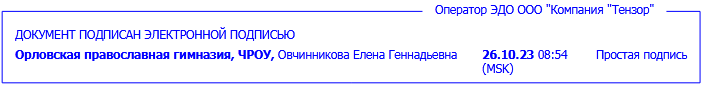 Рабочая программа по технологии основного общего образования 5-7 классыПояснительная записка.Рабочая программа по учебному предмету «Технология» разработана на основе федерального государственного образовательного стандарта основного общего образования (ФГОС ООО); примерной основной образовательной программы основного общего образования (ПООП ООО); основной образовательной программы основного общего образования общеобразовательной организации (ООП ООО ОО).Программа включает цели и задачи предмета «Технология», общую характеристику учебного курса, личностные, метапредметные и предметные результаты его освоения, содержание курса, тематическое планирование с определением основных видов учебной деятельности.Функции программы по учебному предмету «Технология»:нормирование учебного процесса, обеспечивающее в рамках необходимого объёма изучаемого материала чёткую дифференциацию по разделам и темам учебного предмета (с распре делением времени по каждому разделу);плановое построение содержания учебного процесса, включающее планирование последовательности изучения технологии в основной школе, учитывающее увеличение сложности изучаемого материала как в течение каждого учебного года, так и при продвижении от 5 к 9 классу, исходя из возрастных особенностей обучающихся;общеметодическое руководство учебным процессом.Программа учебного предмета «Технология» составлена с учётом полученных учащимися при обучении в начальной школе технологических знаний и опыта трудовой деятельности.Рабочая программа составлена к предметной линии учебников по технологии Е. С. Глозмана, О. А. Кожиной, Ю. Л. Хотунцева и др.ЦЕЛИ И ЗАДАЧИ ИЗУЧЕНИЯ УЧЕБНОГО ПРЕДМЕТА«ТЕХНОЛОГИЯ» В ОСНОВНОМ ОБЩЕМ ОБРАЗОВАНИИОсновной целью освоения предмета «Технология» является формирование технологической грамотности, глобальных компетенций, творческого мышления, необходимых для перехода к новым приоритетам научно-технологического развития Российской Федерации.Задачами курса технологии являются:	овладение знаниями, умениями и опытом деятельности в предметной области «Технология» как необходимым компонентом общей культуры человека цифрового социума и актуальными для жизни в этом социуме технологиями;овладение трудовыми умениями и необходимыми технологическими знаниями по преобразованию материи, энергии и информации в соответствии с поставленными целями, исходя из экономических, социальных, экологических, эстетических критериев, а также критериев личной и общественной безопасности;	формирование у обучающихся культуры проектной и исследовательской деятельности, готовности к предложению и осуществлению новых технологических решений;	формирование у обучающихся навыка использования в трудовой деятельности цифровых инструментов и программных сервисов, а также когнитивных инструментов и технологий;развитие умений оценивать свои профессиональные интересы и склонности в плане подготовки к будущей профессиональной деятельности, владение методиками оценки своих профессиональных предпочтений.МЕСТО УЧЕБНОГО ПРЕДМЕТА «ТЕХНОЛОГИЯ» В УЧЕБНОМ ПЛАНЕУчебный предмет «Технология» является обязательным компонентом системы основного общего образования обучающихся.Освоение предметной области «Технология» в основной школе осуществляется в 5–9 классах из расчёта: в 5–7 классах — 2 ч в неделю, в 8–9 классах — 1 ч в неделю.ОБЩАЯ ХАРАКТЕРИСТИКА УЧЕБНОГО ПРЕДМЕТА «ТЕХНОЛОГИЯ» В ОСНОВНОМ ОБЩЕМ ОБРАЗОВАНИИ.Технологическое образование школьников носит интегративный характер и строится на неразрывной взаимосвязи с любым трудовым процессом и создаёт возможность применения научно- теоретических знаний в преобразовательной продуктивной деятельности; включении учащихся в реальные трудовые отношения в процессе созидательной деятельности; воспитании культуры личности во всех её проявлениях (культуры труда, эстетической, правовой, экологической, технологической и др.), самостоятельности, инициативности, предприимчивости; раз- витии компетенций, позволяющих учащимся осваивать новые виды труда и готовности принимать нестандартные решения.Основной методический принцип современного курса «Технология»: освоение сущности и структуры технологии неразрывно связано с освоением процесса познания — построения и анализа разнообразных моделей. Практико- ориентированный характер обучения технологии предполагает, что не менее 75 % учебного времени отводится практическим и проектным работам.Современный курс технологии построен по модульному принципу.Модуль — это относительно самостоятельная часть структуры образовательной программы по предмету «Технология», имеющая содержательную завершённость по отношению к планируемым предметным результатам обучения за уровень обучения (основного общего образования).Модульная рабочая программа по предмету «Технология» — это система логически завершённых блоков (модулей) учебного материала, позволяющих достигнуть конкретных образовательных результатов за уровень образования (в соответствии с ФГОС ООО и ФОП ООО), и предусматривающая разные образовательные траектории её реализации.Модульная рабочая программа включает инвариантные (обязательные) модули и вариативные. Организации вправе самостоятельно определять последовательность модулей и количество часов для освоения обучающимися модулей учебного предмета«Технология» (с учётом возможностей материально-технической базы организации и специфики региона).Для реализации образовательных программ по учебному предмету«Технология» могут быть использованы учебники федерального перечня, допущенных к использованию и учебные пособия, выпущенные организациями, входящими в перечень организаций, осуществляющих выпуск учебных пособий, которые допускаются к использованию при реализации образовательных программ начального общего, основного общего, среднего общего образования.Учебно-методический комплект по предмету «Технология» в соответствии с ФГОС ООО 2021 входят:учебник «Технология» 5–9 класс (Приложение 1 ФПУ от 21. 09. 2022 г.)авторского коллектива Е. С. Глозман, О. А. Кожина, Ю. Л. Хотунцев, Е. Н. Кудакова и другие. 4-е издание, выпуск 2023 г.Электронная форма учебника (платформа Лекта).Рабочая программа по предмету.Методические пособия и поурочные разработки.Цифровые образовательные ресурсыКонтрольно-диагностические материалыИНВАРИАНТНЫЕ МОДУЛИМодуль «Производство и технологии».Модуль «Производство и технология» является общим по отношению к другим модулям, вводящим учащихся в мир техники, технологий и производства. Все основные технологические понятия раскрываются в модуле в системном виде, чтобыпотом осваивать их на практике в рамках других инвариантных и вариативных модулях.Особенностью современной техносферы является распространение технологического подхода на когнитивную область. Объектом технологий становятся фундаментальные составляющие цифрового социума: данные, информация, знание. Трансформация данных в информацию и информации в знание в условиях появления феномена «больших данных» является одной из значимых и востребованных в профессиональной сфере технологий.Освоение содержания данного модуля осуществляется на протяжении всего курса«Технология основе последовательного погружения учащихся в технологические процессы, технические системы, мир материалов, производство и профессиональную деятельность.Фундаментальным процессом для этого служит смена технологических укладов и 4-я промышленная революция, благодаря которым растёт роль информации как производственного ресурса и цифровых технологий.Модуль «Технологии обработки материалов и пищевых продуктов».В модуле на конкретных примерах представлено освоение технологий обработки материалов по единой схеме: историко-культурное значение материала, экспериментальное изучение свойств материала, знакомство с инструментами, технологиями обработки, организация рабочего места, правила безопасного использования инструментов и приспособлений, экологические последствия использования материалов и применения технологий, а также характеризуются профессии людей, непосредственно связанные с получением и обработкой данных материалов. Изучение материалов и технологий предполагается в процессе выполнения учебного проекта, результатом которого будет продукт-изделие, изготовленный обучающимися. Модуль может быть представлен как проектный цикл по освоению технологии обработки материалов.Модуль «Компьютерная графика. Черчение».При освоении данного модуля обучающиеся осваивают инструментарий создания и исследования моделей, знания и умения, необходимые для создания и освоения новых технологий, а также продуктов техносферы.Содержание модуля «Компьютерная графика. Черчение» может быть представлено, в том числе, и отдельными темами или блоками в других модулях. Ориентиром в данном случае будут планируемые результаты за год обучения.Модуль «Робототехника»В этом модуле наиболее полно реализуется идея конвергенции материальных и информационных технологий. Важность данного модуля заключается в том, что при освоении формируются навыки работы с когнитивной составляющей (действиями, операциями и этапами), которые в современном цифровом социуме приобретают универсальный характер.Модуль «Робототехника» позволяет в процессе конструирования, создания действующих моделей роботов, интегрировать разные знания о технике и технических устройствах, электронике, программировании, фундаментальные знания, полученные в рамках школьных предметов, а также дополнительного образования и самообразования.Модуль «3D-Moделирование, прототипирование, макетирование».Этот модуль в значительной мере нацелен на реализацию основного» с 5 по 9 класс. Содержание модуля построено на методического принципа модульного курса«Технология»: освоение технологии идёт неразрывно с освоением методологии познания, основой которого является моделирование. При этом связь технологии с процессом познания носит двусторонний характер: анализ модели позволяет выделить составляющие её элементы и открывает возможность использовать технологический подход при построении моделей, необходимых для познания объекта. Модуль играет важную роль в формировании знаний и умений, необходимых для проектирования и усовершенствования продуктов (предметов), освоения и создания технологий.ВАРИАТИВНЫЕ МОДУЛИМодуль «Технологии обработки материалов и пищевых продуктов».Модуль «Технологии обработки материалов и пищевых продуктов» перенесён в вариативную часть в седьмом и восьмом классах для того, что бы учащиеся могли продолжить освоение и изучение технологии приготовления пищевых продуктов и обработки текстильных материалов, а также моделирование и конструирование швейных изделий с поузловой обработкой отдельных частей.и представлен как проектный цикл по освоению технологии обработки материалов. Часы выделены за счёт уменьшения часов в модулях «Робототехника» и 3D-моделирование,прототипирование, макетирование» в связи с отсутствием специального оборудования для проведения практических работ (мастерская не оснащена 3D-принтером и конструкторами для робототехники), но при этом есть швейное оборудование, для проведение модулы «Технологии обработки текстильных материалов, а в 7-м классе 6 часов, отведённых на практические работы по робототехнике перенесены на проведение практических работ по технологии обработки пищевых продуктов.СОДЕРЖАНИЕ ПРЕДМЕТА «ТЕХНОЛОГИЯ» ПО ГОДАМ ОБУЧЕНИЯ.КЛАССКЛАССКЛАССКЛАССКЛАСССОДЕРЖАНИЕ УЧЕБНОГО ПРЕДМЕТА «ТЕХНОЛОГИЯ» ПО МОДУЛЯМ.ПЛАНИРУЕМЫЕ РЕЗУЛЬТАТЫ ОСВОЕНИЯ УЧЕБНОГО ПРЕДМЕТА «ТЕХНОЛОГИЯ» НА УРОВНЕ ОСНОВНОГО ОБЩЕГО ОБРАЗОВАНИЯВ соответствии с ФГОС в ходе изучения учебного предмета «Технология» учащимися предполагается достижение совокупности основных личностных, метапредметных и предметных результатов.Личностные результаты.Патриотическое воспитание:проявление интереса к истории и современному состоянию российской науки и технологии;ценностное отношение к достижениям российских инженеров и учёных.Гражданское и духовно - нравственное воспитание:готовность к активному участию в обсуждении общественно значимых и этических проблем, связанных с современными технологиями, в особенности технологиями четвёртой промышленной революции;осознание важности морально -этических принципов в деятельности, связанной с реализацией технологий;освоение социальных норм и правил поведения, роли и формы социальной жизни в группах и сообществах, включая взрослые и социальные сообщества.Эстетическое воспитание:восприятие эстетических качеств предметов труда;умение создавать эстетически значимые изделия из различных мате- риалов;понимание ценности отечественного и мирового искусства, народных традиций и народного творчества в декоративно - прикладном искусстве;осознание роли художественной культуры как средства коммуникации и самовыражения в современном обществе.Ценности научного познания и практической деятельности:осознание ценности науки как фундамента технологий;развитие интереса к исследовательской деятельности, реализации на практике достижений науки.Формирование культуры здоровья и эмоционального благополучия:осознание ценности безопасного образа жизни в современном технологическом мире, важности правил безопасной работы с инструментами;умение распознавать информационные угрозы и осуществлять защиту личности от этих угроз.Трудовое воспитание:уважение к труду, трудящимся, результатам труда (своего и других людей);ориентация на трудовую деятельность, получение профессии, личностное самовыражение в продуктивном, нравственно достойном труде в российском обществе;готовность к активному участию в решении возникающих практических трудовых дел, задач технологической и социальной направленности, способность инициировать, планировать и самостоятельно выполнять такого рода деятельность;умение ориентироваться в мире современных профессий;умение осознанно выбирать индивидуальную траекторию развития с учётом личных и общественных интересов, потребностей;ориентация на достижение выдающихся результатов в профессиональной деятельности.Экологическое воспитание:	воспитание бережного отношения к окружающей среде, понимание необходимости соблюдения баланса между природой и техносферой;осознание пределов преобразовательной деятельности человека.Метапредметные результаты.Освоение содержания учебного предмета «Технология» в основной шко ле способствует достижению метапредметных результатов.Овладение универсальными познавательными действиями.Базовые логические действия:выявлять и характеризовать существенные признаки природных и ру котворных объектов;устанавливать существенный признак классификации, основание для обобщения и сравнения;	выявлять закономерности и противоречия в рассматриваемых фактах, данных и наблюдениях, относящихся к внешнему миру;	выявлять причинно-следственные связи при изучении природных явлений и процессов, а также процессов, происходящих в техносфере;	самостоятельно выбирать способ решения поставленной задачи, используя для этого необходимые материалы, инструменты и технологии.Базовые исследовательские действия:использовать вопросы как исследовательский инструмент познания;формировать запросы к информационной системе с целью получения необходимой информации;оценивать полноту, достоверность и актуальность полученной информации;опытным путём изучать свойства различных материалов;	овладевать навыками измерения величин с помощью измерительных инструментов, оценивать погрешность измерения, уметь осуществлять арифметические действия с приближенными величинами;строить и оценивать модели объектов, явлений и процессов;	уметь создавать, применять и преобразовывать знаки и символы, моде ли и схемы для решения учебных и познавательных задач;	уметь оценивать правильность выполнения учебной задачи, собственные возможности её решения;	прогнозировать поведение технической системы, в том числе с учётом синергетических эффектов.Работа с информацией:выбирать форму представления информации в зависимости от поставленной задачи;понимать различие между данными, информацией и знаниями;владеть начальными навыками работы с «большими данными»;владеть технологией трансформации данных в информацию, информации в знания. Овладение универсальными учебными регулятивными действиями. Самоорганизация:уметь самостоятельно определять цели и планировать пути их достижения, в том числе альтернативные, осознанно выбирать наиболее эффективные способы решения учебных и познавательных задач;уметь соотносить свои действия с планируемыми результатами, осуществлять контроль своей деятельности в процессе достижения результата, определять способы действий в рамках предложенных условий и требований, корректировать свои действия в соответствии сизменяющейся ситуацией;делать выбор и брать ответственность за решение.Самоконтроль (рефлексия):давать адекватную оценку ситуации и предлагать план её изменения;объяснять причины достижения (недостижения) результатов преобразовательной деятельности;	вносить необходимые коррективы в деятельность по решению задачи или по осуществлению проекта;оценивать соответствие результата цели и условиям и при необходимости корректировать цель и процесс её достижения.Принятие себя и других:признавать своё право на ошибку при решении задач или при реализации проекта, такое же право другого на подобные ошибки.Овладение универсальными коммуникативными действиям.Общение:в ходе обсуждения учебного материала, планирования и осуществления учебного проекта;в рамках публичного представления результатов проектной деятельности;в ходе совместного решения задачи с использованием облачных сервисов;в ходе общения с представителями других культур, в частности в социальных сетях.Совместная деятельность:понимать и использовать преимущества командной работы при реализации учебного проекта;	понимать необходимость выработки знаково - символических средств как необходимого условия успешной проектной деятельности;	уметь адекватно интерпретировать высказывания собеседника — участника совместной деятельности;владеть навыками отстаивания своей точки зрения, используя при этом законы логики;уметь распознавать некорректную аргументацию.Предметные результаты.Для всех модулей обязательные предметные результаты:организовывать рабочее место в соответствии с изучаемой технологией;соблюдать правила безопасного использования ручных и электрифицированных инструментов и оборудования;грамотно и осознанно выполнять технологические операции в соответствии с изучаемой технологией.5КЛАССМодуль «Производство и технологии»называть и характеризовать технологии;называть и характеризовать потребности человека;называть и характеризовать естественные (природные) и искусственные материалы;сравнивать и анализировать свойства материалов;классифицировать технику, описывать назначение техники;объяснять понятия «техника», «машина», «механизм», характеризоватьпростые механизмы и узнавать их в конструкциях и разнообразных моделях окружающего предметного мира;характеризовать предметы труда в различных видах материальногопроизводства;использовать метод мозгового штурма, метод интеллект-карт, методфокальных объектов и др.;использовать метод учебного проектирования, выполнять учебныепроекты;назвать и характеризовать профессии.Модуль «Технологии обработки материалов и пищевых продуктов»самостоятельно выполнять учебные проекты в соответствии с этапами проектной деятельности; выбирать идею творческого проекта, выявлять потребность в изготовлении продукта на основе анализа информационных источников различных видов и реализовывать её в проектной деятельности;создавать, применять и преобразовывать знаки и символы, модели и схемы; использовать средства и инструменты ИКТ для решения прикладных учебно- познавательных задач;называть и характеризовать виды бумаги, её свойства, получение иприменение;называть народные промыслы по обработке древесины;характеризовать свойства конструкционных материалов;выбирать материалы для изготовления изделий с учётом их свойств,технологий обработки, инструментов и приспособлений;называть и характеризовать виды древесины, пиломатериалов;выполнять простые ручные операции (разметка, распиливание, строгание,сверление) по обработке изделий из древесины с учётом её свойств, применять в работе столярные инструменты и приспособления;исследовать, анализировать и сравнивать свойства древесины разных пород деревьев;знать и называть пищевую ценность яиц, круп, овощей;приводить примеры обработки пищевых продуктов, позволяющиемаксимально сохранять их пищевую ценность;называть и выполнять технологии первичной обработки овощей, круп;называть и выполнять технологии приготовления блюд из яиц, овощей, круп; мебели;называть виды планировки кухни; способы рационального размещенияназывать и характеризовать текстильные материалы, классифицировать их,описывать основные этапы производства;анализировать и сравнивать свойства текстильных материалов;выбирать материалы, инструменты и оборудование для выполненияшвейных работ;использовать ручные инструменты для выполнения швейных работ;подготавливать швейную машину к работе с учётом безопасных правил еёэксплуатации, выполнять простые операции машинной обработки (машинные строчки);выполнять последовательность изготовления швейных изделий,осуществлять контроль качества;характеризовать группы профессий, описывать тенденции их развития,объяснять социальное значение групп профессий.Модуль «Робототехника»классифицировать и характеризовать роботов по видам и назначению;знать основные законы робототехники;называть и характеризовать назначение деталей робототехническогоконструктора;характеризовать составные части роботов, датчики в современныхробототехнических системах;владеть навыками индивидуальной и коллективнойдеятельности,направленной на создание робототехнического продукта.Модуль «Компьютерная графика. Черчение»называть виды и области применения графической информации;называть типы графических изображений (рисунок, диаграмма, графики,графы, эскиз, технический рисунок, чертёж, схема, карта, пиктограмма и др.);называть основные элементы графических изображений (точка, линия,контур, буквы и цифры, условные знаки);называть и применять чертёжные инструменты;читать и выполнять чертежи на листе А4 (рамка, основная надпись,масштаб, виды, нанесение размеров).6КЛАССМодуль «Производство и технологии»называть и характеризовать машины и механизмы;конструировать, оценивать и использовать модели в познавательной ипрактической деятельности;разрабатывать несложную технологическую, конструкторскуюдокументацию для выполнения творческих проектных задач;решать простые изобретательские, конструкторские и технологическиезадачи в процессе изготовления изделий из различных материалов;предлагать варианты усовершенствования конструкций;характеризовать	предметы	труда	в	различных	видах материальногопроизводства;характеризовать виды современных технологий и определять перспективыих развития.Модуль «Технологии обработки материалов и пищевых продуктов»характеризовать свойства конструкционных материалов;называть народные промыслы по обработке металла;называть и характеризовать виды металлов и их сплавов;исследовать, анализировать и сравнивать свойства металлов и их сплавов;классифицировать и характеризовать инструменты, приспособления итехнологическое оборудование;использовать инструменты, приспособления и технологическоеоборудование при обработке тонколистового металла, проволоки;выполнять технологические операции с использованием ручныхинструментов, приспособлений, технологического оборудования;обрабатывать металлы и их сплавы слесарным инструментом;знать и называть пищевую ценность молока и молочных продуктов; определять качество молочных продуктов, называть правила хранения продуктов;называть и выполнять технологии приготовления блюд из молока и молочных продуктов;называть виды теста, технологии приготовления разных видов теста;называть национальные блюда из разных видов теста;называть виды одежды, характеризовать стили одежды;характеризовать современные текстильные материалы, их получение исвойства;выбирать текстильные материалы для изделий с учётом их свойств;самостоятельно выполнять чертёж выкроек швейного изделия; соблюдатьпоследовательность технологических операций по раскрою, пошиву и отделке изделия;выполнять учебные проекты, соблюдая этапы и технологии изготовленияпроектных изделий.Модуль «Робототехника»называть виды транспортных роботов, описывать их назначение;конструировать мобильного робота по схеме; усовершенствоватьконструкцию;программировать мобильного робота;управлять мобильными роботами в компьютерно-управляемых средах;называть и характеризовать датчики, использованные при проектированиимобильного робота;презентовать изделие.Модуль «Компьютерная графика. Черчение»знать и выполнять основные правила выполнения чертежей сиспользованием чертёжных инструментов;знать и использовать для выполнения чертежей инструменты графического редактора;понимать смысл условных графических обозначений, создавать с ихпомощью графические тексты;создавать тексты, рисунки в графическом редакторе.7КЛАССМодуль «Производство и технологии»приводить примеры развития технологий;приводить примеры эстетичных промышленных изделий;называть и характеризовать народные промыслы и ремёсла России;называть производства и производственные процессы;называть современные и перспективные технологии;оценивать области применения технологий, понимать их возможности иограничения;оценивать условия и риски применимости технологий с позицийэкологических последствий;выявлять экологические проблемы;называть и характеризовать виды транспорта, оценивать перспективыразвития;характеризовать технологии на транспорте, транспортную логистику.Модуль «Технологии обработки материалов и пищевых продуктов»- исследовать и анализировать свойства конструкционных материалов;выбирать инструменты и оборудование, необходимые для изготовлениявыбранного изделия по данной технологии;применять технологии механической обработки конструкционныхматериалов;осуществлять доступными средствами контроль качества изготавливаемогоизделия, находить и устранять допущенные дефекты;выполнять художественное оформление изделий;называть пластмассы и другие современные материалы, анализировать ихсвойства, возможность применения в быту и на производстве;осуществлять изготовление субъективно нового продукта, опираясь наобщую технологическую схему;оценивать пределы применимости данной технологии, в том числе сэкономических и экологических позиций;знать и называть пищевую ценность рыбы, морепродуктов продуктов;определять качество рыбы;знать и называть пищевую ценность мяса животных, мяса птицы;определять качество;называть и выполнять технологии приготовления блюд из рыбы,характеризовать технологии приготовления из мяса животных, мяса птицы;называть блюда национальной кухни из рыбы, мяса;характеризовать мир профессий, связанных с изучаемыми технологиями,их востребованность на рынке труда.Модуль «Робототехника»называть виды промышленных роботов, описывать их назначение ифункции;назвать виды бытовых роботов, описывать их назначение и функции;использовать датчики и программировать действие учебного робота взависимости от задач проекта;Модуль «Компьютерная графика. Черчение»называть виды конструкторской документации;называть и характеризовать виды графических моделей;выполнять и оформлять сборочный чертёж;владеть ручными способами вычерчивания чертежей, эскизов итехнических рисунков деталей;владеть автоматизированными способами вычерчивания чертежей, эскизови технических рисунков;уметь читать чертежи деталей и осуществлять расчёты по чертежам.Модуль «3D-моделирование, прототипирование, макетирование»называть виды, свойства и назначение моделей;называть виды макетов и их назначение;создавать макеты различных видов, в том числе с использованиемпрограммного обеспечения;выполнять развёртку и соединять фрагменты макета;выполнять сборку деталей макета;разрабатывать графическую документацию;характеризовать мир профессий, связанных с изучаемыми технологиямимакетирования, их востребованность на рынке труда.8 КЛАССМодуль «Производство и технологии»характеризовать общие принципы управления;анализировать возможности и сферу применения современных технологий;характеризовать технологии получения, преобразования ииспользованияэнергии;называть и характеризовать биотехнологии, их применение;характеризовать направления развития и особенности перспективныхтехнологий;предлагать предпринимательские идеи, обосновывать их решение;определять проблему, анализировать потребности в продукте;овладеть методами учебной, исследовательской и проектнойдеятельности,решения творческих задач, проектирования, моделирования, конструирования и эстетического оформления изделий;характеризовать мир профессий, связанных с изучаемыми технологиями,их востребованность на рынке труда.Модуль «Робототехника»называть основные законы и принципы теории автоматического управления и регулирования, методы использования в робототехнических системах;реализовывать полный цикл создания робота;конструировать и моделировать робототехнические системы;приводить примеры применения роботов из различных областейматериального мира;характеризовать возможности роботов, роботехнических систем инаправления их применения.Модуль «Компьютерная графика. Черчение»использовать программное обеспечение для создания проектнойдокументации;создавать различные виды документов;владеть способами создания, редактирования и трансформацииграфических объектов;выполнять эскизы, схемы, чертежи с использованием чертёжныхинструментов и приспособлений и/или с использованием программного обеспечения;создавать и редактировать сложные 3D-модели и сборочные чертежи.Модуль «3D-моделирование, прототипирование, макетирование»разрабатывать оригинальные конструкции с использованием 3D- моделей,проводить их испытание, анализ, способы модернизации в зависимости отрезультатов испытания;создавать 3D-модели, используя программное обеспечение;устанавливать адекватность модели объекту и целям моделирования;проводить анализ и модернизацию компьютерной модели;модернизировать прототип в соответствии с поставленной задачей;презентовать изделие.9КЛАССМодуль «Производство и технологии»перечислять и характеризовать виды современныхинформационно-когнитивных технологий;овладеть информационно-когнитивными технологиями преобразованияданных в информацию и информации в знание;характеризовать культуру предпринимательства, видыпредпринимательской деятельности;создавать модели экономической деятельности;разрабатывать бизнес-проект;оценивать эффективность предпринимательской деятельности;характеризовать закономерности технологического развития цивилизации;планировать своё профессиональное образование и профессиональную карьеру.Модуль «Робототехника»характеризовать автоматизированные и роботизированныепроизводственные линии;анализировать перспективы развития робототехники;характеризовать мир профессий, связанных с робототехникой, ихвостребованность на рынке труда;реализовывать полный цикл создания робота;конструировать и моделировать робототехнические системы с использованием материальных конструкторов с компьютерным управлением и обратной связью;использовать визуальный язык для программирования простыхробототехнических систем;составлять алгоритмы и программы по управлению роботом;самостоятельно осуществлять робототехнические проекты.Модуль «Компьютерная графика. Черчение»выполнять эскизы, схемы, чертежи с использованием чертёжныхинструментов и приспособлений и/или в системе автоматизированного проектирования (САПР);создавать	3D-модели	в	системе	автоматизированного проектирования(САПР);использовать редактор компьютерного трёхмерного проектирования для создания моделей сложных объектов;называть и выполнять этапы аддитивного производства;модернизировать прототип в соответствии с поставленной задачей;называть области применения 3D-моделирования;Вариативные модулиМодуль «Технологии обработки материалов и пищевых продуктов».исследовать и анализировать свойства конструкционных материалов;выбирать инструменты и оборудование, необходимые для изготовлениявыбранного изделия по данной технологии;применять технологии механической обработки конструкционныхматериалов;осуществлять доступными средствами контроль качества изготавливаемогоизделия, находить и устранять допущенные дефекты;выполнять художественное оформление изделий;называть виды одежды, характеризовать стили одежды;характеризовать современные текстильные материалы, их получение исвойства;выбирать текстильные материалы для изделий с учётом их свойств;самостоятельно выполнять чертёж выкроек швейного изделия; соблюдатьпоследовательность технологических операций по раскрою, пошиву и отделке изделия;выполнять учебные проекты, соблюдая этапы и технологии изготовленияпроектных изделий.знать и называть пищевую ценность рыбы, морепродуктов продуктов;определять качество рыбы;знать и называть пищевую ценность мяса животных, мяса птицы;определять качество;называть и выполнять технологии приготовления блюд из рыбы,характеризовать технологии приготовления из мяса животных, мяса птицы;называть блюда национальной кухни из рыбы, мяса;ТЕМАТИЧЕСКОЕ ПЛАНИРОВАНИЕ ПРЕДМЕТА «ТЕХНОЛОГИЯ ».Программа составлена на основе модульного принципа построения учебного материала и допускает вариативный подход к очерёдности изучения модулей, принципам компоновки учебных тем, форм и методов освоения содержания.Порядок изучения модулей может быть изменён, возможно некоторое перераспределение учебного времени между модулями при сохранении общего количества учебных часов , количество часов инвариантных модулей может быть сокращено для введения вариативных и представлено в таблице.Модуль «Технологии обработки материалов и пищевых продуктов» перенесён в вариативную часть в седьмом и восьмом классах для того, что бы учащиеся могли продолжить освоение и изучение технологии приготовления пищевых продуктов и обработки текстильных материалов, а также моделирование и конструирование швейных изделий с поузловой обработкой отдельных частей.и представлен как проектный цикл по освоению технологии обработки материалов. Часы выделены за счёт уменьшения часов в модулях «Робототехника» и 3D-моделирование, прототипирование, макетирование» в связи с отсутствием специального оборудования для проведения практических работ (мастерская не оснащена 3D-принтером и конструкторами для робототехники), но при этом есть швейное оборудование, для проведение модулы «Технологии обработки текстильных материалов, а в 7-м классе 6 часов, отведённых на практические работы по робототехнике перенесены на проведение практических работ по технологии обработки пищевых продуктов.Тематическое планирование для учащихся 5 классов.Тематическое планирование для учащихся 6 классов.Тематическое планирование для учащихся 7 классов.Тематическое планирование для учащихся 8 классов.Тематическое планирование для учащихся 9 классов.СПИСОК ЛИТЕРАТУРЫПриказ Министерства просвещения РФ от 31 мая 2021 г. № 287 «Об утверждении федерального государственного образовательного стан- дарта основного общего образования» (зарегистрировано вМинюсте России 05 июля 2021 г. № 64101).Примерная рабочая программа основного общего образования. Технология (для 5–9 классов общеобразовательных организаций) : одобрена решением Федерального учебно-методического объединения по обще- му образованию, протокол 5/22 от 25 августа 2022 г. — М. : ИСРО РАО, 2022.— 133 с.СанПиН 2.4.2.2821-10. Санитарно-эпидемиологические требования к условиям и организацииобучения в общеобразовательных учреж- дениях.Технология : 5–9-е классы : методическое пособие и примерная рабочая программа к предметной линии Е. С. Глозман и др. / Е. С. Глозман, А. Е. Глозман, Е. Н. Кудакова. — М. : Просвещение, 2023.Технология : 5-й класс : учебник / Е. С. Глозман, О. А. Кожина, Ю. Л. Хотунцев [и др.]. — 4-е изд.,перераб. — М. : Просвещение, 2023. — 272 с.Технология : 5-й класс : электронная форма учебника / Е. С. Глозман, О. А. Кожина, Ю. Л. Хотунцев[и др.]. — 4-е изд., перераб. — М. : Просвещение, 2023. — 272 с.Технология : 6-й класс : учебник / Е. С. Глозман, О. А. Кожина, Ю. Л. Хотунцев [и др.]. — 4-е изд.,перераб. — М. : Просвещение, 2023. — 272 с.Технология : 6-й класс : электронная форма учебника / Е. С. Глозман, О. А. Кожина, Ю. Л. Хотунцев [и др.]. — 4-е изд., перераб. — М. : Про- свещение, 2023. — 272 с.Технология : 7-й класс : учебник / Е. С. Глозман, О. А. Кожина, Ю. Л. Хотунцев [и др.]. — 4-е изд.,перераб. — М. : Просвещение, 2023. — 336 с.Технология : 7-й класс : электронная форма учебника / Е. С. Глозман, О. А. Кожина, Ю. Л. Хотунцев [и др.]. — 4-е изд., перераб. — М. : Просвещение, 2023. — 336 с.Технология : 8–9-е классы : учебник / Е. С. Глозман, О. А. Кожина, Ю. Л. Хотунцев [и др.]. — 4-е изд., перераб. —М. : Просвещение, 2023. — 336 с.Технология : 8–9-е классы : электронная форма учебника / Е. С. Глоз- ман, О. А. Кожина, Ю. Л. Хотунцев [и др.]. — 4-е изд., перераб. — М. : Просвещение, 2023. — 336 с.Адресные методические рекомендации «О преподавании учебного предмета “Технология” в образовательных организациях Орловской областив 2023–2024 учебном году». Северинова А. В., руководитель отдела профессионального образования и технологии; Сафонова О. И., методистотдела профессионального образования и технологии.Рассмотрено и рекомендовано к утверждениюна заседании МО_________рук. МО Торопова Н.С.протокол от 26.08. 2023 №1 СОГЛАСОВАНОЗаместитель директора_____________А.Н.КотиковаУТВЕРЖДАЮДиректор гимназии________________Е.Г. ОвчинниковаПр. от 01.09.2023 №23МодульМодульКол-вочасова.)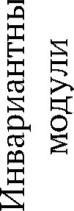 Модуль «Производство и технологии»8а.)Модуль «Технологии обработки материалов и пищевыхпродуктов»42а.)Модуль «Робототехника»10а.)Модуль «Компьютерная графика. Черчение»8Всего часовВсего часов68МодульМодульКол-во часов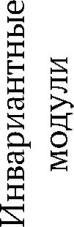 Модуль «Производство и технологии»10Модуль «Технологии обработки материалов и пищевых продуктов»40Модуль «Робототехника»10Модуль «Компьютерная графика. Черчение»8Всего часовВсего часов68МодульМодульКол- вочасов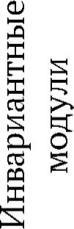 Модуль «Производство и технологии»8Модуль «Технологии обработки материалов и пищевых продуктов»18Модуль «Робототехника»11Модуль «ЗD -моделирование, прототипирование, макетирование»6Модуль «Компьютерная графика. Черчение»8Вариативны е модулиМод ль «Технологии обработки текстильных материалов.».17Всего часовВсего часов68МодульКол-во часовОсновы проектной деятельности. Выполнение проекта.Основы проектной деятельности. Выполнение проекта.5а.)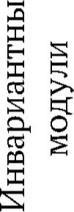 Модуль «Производство и технологии».5а.)Модуль «Робототехника».7а.)Модуль «ЗD -моделирование, прототипирование, макетирование».7а.)Модуль «Компьютерная графика. Черчение».4Вариативны е модулиМод ль «Технологии обработки текстильных материалов.».6Всего часовВсего часов34МодульМодульКол-во часовОсновы проектной деятельности. Выполнение проекта.Основы проектной деятельности. Выполнение проекта.13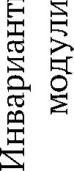 Модуль «Производство и технологии».5Модуль «Робототехника».7Модуль «ЗD -моделирование, прототипирование, макетирование».5Модуль «Компьютерная графика. Черчение».4Всего часовВсего часов34Инвариантный модуль«Производство и технологии»Инвариантный модуль«Производство и технологии»5 КЛАСС8Технологии вокруг нас.1Потребности человека.1Материалы и сырье в трудовой деятельности человека.1Понятие технологии.1Технологический процесс.1Технологическая карта.1Проектирование и проекты.16 КЛАСС10Актуальные и перспективные технологии обработки материалов.1Понятие экологической безопасности.1Технологии растениеводства и животноводства.1Современные предприятия Орловской области.1Технологические машины.1Кинематическая схема швейной машины.1Основы начального технического моделирования.1Изготовление стилизованной модели.1Изготовление стилизованной модели.17 КЛАСС8Современные сферы развития производства и технологий.1Разработка дизайн-проекта изделия на основе мотивов народных промыслов.1Цифровизация производства.1Применение цифровых технологий на производстве .1Современные и перспективные технологии.1Составление перечня композитных материалов и их свойств.1Современный транспорт. История развития транспорта.1Анализ транспортного потокав населённом пункте (по выбору).18 КЛАСС5Управление производством и технологии.1Производство и его виды.1Рынок труда. Функции рынка труда.1Мир профессий.1Профориентационный групповой проект «Мир профессий».19 КЛАСС5Предпринимательство. Организация собственного производства.1Практическая работа «Анализ предпринимательской среды».1Моделирование экономической деятельности.1Практическая работа «Выдвижение бизнес-идей. Описание продукта».1Технологическое предпринимательство.1Инвариантный модульМодуль «Компьютерная графика. Черчение»Инвариантный модульМодуль «Компьютерная графика. Черчение»5 класс8Основы графической грамоты.1Чтение графических изображений.1Графические изображения.1Выполнение эскиза изделия.1Основные элементы графических изображений.1Черчение линий. Выполнение чертёжного шрифта.1Правила построения чертежей.1Выполнение простейших геометрических построений с помощью чертёжных инструментов и приспособлений.16 класс8Чертежи, чертёжные инструменты и приспособления.1Выполнение простейших геометрических построений с помощью чертёжныхинструментов и приспособлений1Компьютерная графика. Графический редактор.1Изменение масштаба, применение команд для построения графическихобъектов.1Инструменты графического редактора. Создание эскиза в графическом редакторе.1Построение фигур в графическом редакторе.1Инструменты графического редактора. Создание печатной продукции.1Создание печатной продукции в графическом редакторе.17 класс8Конструкторская документация.1Чтение сборочного чертежа.1Графическое изображение деталей и изделий.1Чтение и выполнение чертежей Деталей из сортового прокат.1Система автоматизации проектноконструкторских работ САПР. Инструментыпостроения чертежей в САПР.1Создание чертежа в САПР.1Построение геометрических фигур в графическом редакторе.1Построение геометрических фигур в графическом редакторе.18 класс4Инструменты для создания 3Dмоделей1Инструменты программного обеспечения для создания3D-молелей1Сложные 3Dмодели и сборочные чертежи1Создание 3Dмодели14Чертежи с использованием САПР. Оформление конструкторской документации.1Выполнение чертежа в САПР.1Графические документы. Профессии, их востребованность на рынке труда.1Выполнение чертежа в САПР1Инвариантный модуль «Робототехника»Инвариантный модуль «Робототехника»5 класс10Введение в робототехнику.1Классификация современных роботов. Виды роботов, их функции и назначение.1Прнятие о принципах работы роботов.1Конструирование: подвижные и неподвижные соединения, механическаяпередача.1Конструирование: подвижные и неподвижные соединения, механическаяпередача.1Электронные устройства: двигатель и контроллер, назначение, устройство ифункции.1Электронные устройства: двигатель и контроллер, назначение, устройство ифункции.1Программирование робота.1Программирование робота.1Датчики, их функции и принцип работы.16 класс10Функциональное разнообразие роботов.1Функциональное разнообразие роботов.1Мобильная робототехника.1Характеристика транспортного робота.1Роботы: конструирование и управление.1Роботы: конструирование и управление.1Управление движущейся моделью робота в компьютерно- управляемой среде.1Управление движущейся моделью робота в компьютерно- управляемой среде.1Программирование управления одним сервомотором.1Программирование управления одним сервомотором.17 класс11Промышленные и бытовые роботы.1Практическая работа «Использование операторов ввода-вывода в визуальнойсреде программирования».1Программирование управления роботизированными моделями.1Практическая работа «Составление цепочки команд».1Алгоритмизация и программирование роботов.1Практическая работа «Составление цепочки команд».1Алгоритмизация и программирование роботов.1Практическая работа «Составление цепочки команд».1Программирование управления роботизированными моделями.1Мир профессий в робототехнике.1Мир профессий в робототехнике.18 класс7Автоматизация производства.1Практическая работа1«Робототехника. Автоматизация в промышленности и быту(по выбору). Идеи для проекта».Беспилотные воздушные суда.1«Практическая работа «БВС в повседневной жизни. Идеи для проекта».1Подводные робототехнические системы.1Практическая работа«Использование подводных роботов. Идеи для проекта».1Мир профессий в робототехнике.19 класс7От робототехники к искусственному интеллекту.1Практическая работа «Анализ направлений применения искусственногоинтеллекта».1Система «Интернет вещей».1Промышленный интернет вещей. Практическая работа «Преимущества инедостатки интернета вещей».1Практическая работа «Преимущества и недостатки интернета вещей».1Потребительский интернет вещей.1Современные профессии робототехники.1Инвариантный модуль «Технологии обработки материалов и пищевых продуктов»Инвариантный модуль «Технологии обработки материалов и пищевых продуктов»Технологии обработки конструкционных материаловТехнологии обработки конструкционных материалов5 класс8Конструкционные материалы и их свойства.1Технологии обработки конструкционных материалов.1Бумага и её свойства.1Составление технологической карты выполнения изделия из бумаги.1Разработка и изготовление изделий из бумаги и картона.1Разработка и изготовление изделий из бумаги и картона.1Разработка и изготовление изделий из бумаги и картона.1Разработка и изготовление изделий из бумаги и картона.16 класс8Технологии обработки конструкционных материалов.1Свойства металлов и сплавов.1Технологии изготовления изделий из металла.1Индивидуальный творческий (учебный) проект «Изделие из проволоки».1Индивидуальный творческий (учебный) проект «Изделие из проволоки».1Индивидуальный творческий (учебный) проект «Изделие из проволоки».1Контроль и оценка качества изделий из металла.1Мир профессий.17 класс6Технологии обработки конструкционных материалов.1Обработка металлов.1Пластмасса и другие современные материалы: свойства, получение ииспользование.1Индивидуальный творческий (учебный) проект «Изделиеиз конструкционных и поделочных материалов».1Индивидуальный творческий (учебный) проект «Изделиеиз конструкционных и поделочных материалов».1Контроль и оценка качества изделия из конструкционных материалов.1Инвариантный модуль «Технологии обработки материалов и пищевых продуктов»Инвариантный модуль «Технологии обработки материалов и пищевых продуктов»Технологии обработки пищевых продуктовТехнологии обработки пищевых продуктов5 класс12Физиология питания.1Кухонная и столовая посуда. Правила санитарии, гигиены и безопасной работына кухне.1Основные способы кулинарной обработки пищевых продуктов.1Пищевая ценность круп.1Технология приготовления блюд из круп.1Технология приготовления блюд из яиц.1Определение доброкачественности яиц.1Приготовление блюд из яиц к завтраку.1Значение овощей в питании человека.1Технология приготовления блюд из овощей.1Групповой проект по теме «Питание и здоровье человека»:1Групповой проект по теме «Питание и здоровье человека»:16 класс12Основы рационального питания. ОТ повторный инструктаж.1Минеральные вещества.1Технологии производства молока и его кулинарной обработки1Приготовление кулинарного блюда «Молочный коктейль».1Технологии производства кисломолочных продуктов. Приготовление блюд изкисломолочных продуктов.1Приготовление кулинарного блюда «Крули».1Виды теста.1Приготовление кулинарного блюда «Фруктово-йогуртовый десерт».1Виды теста.1Приготовление кулинарного блюда «Шарлотка».1Профессии, связанные с пищевым производством: кондитер, хлебопек.1Групповой проект по теме«Технологии обработки пищевых продуктов».17 класс12Понятие о микроорганизмах. ОТ повторный инструктаж.1Рыбная промышленность.1Технология обработки рыбы.1Приготовление кулинарного блюда «Сельдь под шубой».1Морепродукты. Рыбные консервы.1Приготовление кулинарного блюда «Салат «Мимоза»».1Расчёт калорийности блюд.1Мясная промышленность. Технологии обработкии приготовления блюд из сельскохозяйственной птицы1Приготовление кулинарного блюда из мяса птицы.1Значение мяса и субпродуктов в питании человека. Механическая обработкамяса животных1Приготовление кулинарного блюда «Суп с фрикадельками».1Профессии повар, технолог общественного питания, их востребованность нарынке труда.1Инвариантный модуль «Технологии обработки материалов и пищевых продуктов»Инвариантный модуль «Технологии обработки материалов и пищевых продуктов»Технологии обработки текстильных материаловТехнологии обработки текстильных материалов5 класс22Текстильные волокна.1Определение волокнистого состава хлопчатобумажных и льняных тканей.1Производство ткани.1Определение направления нитей основы и утка.1Технология выполнения ручных швейных операций.1Выполнение образцов ручных строчек прямыми стежками.1Технология выполнения ручных швейных операций.1Выполнение образцов ручных строчек прямыми стежками.1Выполнение образцов ручных строчек прямыми стежками.1Основные приёмы влажно - тепловой обработки швейных изделий.1Швейные машины.1Подготовка швейной машины к работе. Заправка верхней и нижней нитей.Выполнение машинных строчек.1Технология выполнения машинных швов.1Выполнение образцов машинных швов.1Основные операции при машинной обработке изделия: обметывание,стачивание, затрачивание.1Выполнение образцов машинных швов.1Индивидуальный творческий (учебный) проект «Изделиеиз текстильных материалов»1Выполнение индивидуального творческого проекта «Изделиеиз текстильных материалов по технологической карте1Индивидуальный творческий (учебный) проект «Изделиеиз текстильных материалов»1Выполнение индивидуального творческого проекта «Изделиеиз текстильных материалов по технологической карте1Оценка качества проектного изделия; самоанализ результатов проектнойработы;1Защита проекта16 класс20Свойства тканей. Символы ухода за одеждой.1Ткацкие переплетения.1Регуляторы швейной машины. ОТ повторный инструктаж.1Уход за швейной машиной.1Машинные швы (двойные).1Выполнение образцов машинных швов.1Техн. изготовления швейных изделий.1Сумка– шопер: история и современ.1Техническое (проектное) задание.1Построение чертежа сумки. Изготовление выкройки.1Выбор технологии изготовления.1Раскрой изделия.1Раскрой изделия.1Подготовка деталей кроя к обработке.1Обработка срезов изделия.1Обработка ручек.1Декоративная отделка изделия.1Декоративная отделка изделия.1оценка качества проектного изделия;1Защита творческого проекта.1Инвариантный модуль«ЗD -моделирование, прототипирование, макетирование».7 класс6Модели, моделирование. Макетирование.1Выполнение эскиза макета (по выбору).1Создание объёмных моделей с помощью компьютерных программ.1Практическая работа «Черчение развёртки».1Основные приёмы макетирования1Редактирование чертежа модели18 класс73D-моделирование как технология создания трёхмерных моделей.1Практическая работа «Инструменты программного обеспечения для создания ипечати 3D-моделей».1Прототипирование.1Индивидуальный творческий (учебный) проект «Прототип изделия изпластмассы (других материалов по выбору».1Изготовление прототиповс использованием технологического оборудования.1Профессии, связанные с использованием прототипов.1Практическая работа «Интеллект карта «Анализ перспективных направленийразвития профессий робототехники».19 класс5Аддитивные технологии. Создание моделей, сложных объектов1Современные технологии обработки материалов и прототипирование.1Станки с числовым программным управлением1Технологическое оборудование для аддитивных технологий: 3D-принтеры.1Профессии, связанные с 3D-технологиями1Вариативный модуль«Технологии обработки текстильных материалов».Вариативный модуль«Технологии обработки текстильных материалов».7 класс17Конструирование юбок. Снятие мерок.1Построение чертежа прямой юбки в М 1:4.1Построение чертежа прямой юбки в М 1:11Моделирование основы прямой юбки.1Оформление выкройки. Расчет количества ткани.1Этапы производства одежды. Технология изготовления юбки. Подготовка тканик раскрою. ОТ повторный инструктаж.1Раскладка выкройки юбки на ткани.1Раскрой изделия.1Подготовка деталей кроя к обработке. Первая примерка. Дефекты посадки.1Обработка вытачек и складок.1Соединение деталей юбки. Обработка срезов.1Обработка застежки.1Обработка застежки.1Обработка пояса.1Обработка верхнего среза юбки.1Обработка нижнего среза изделия.1Окончательная отделка изделия.18 класс6Высокотехнологичные волокна. Биотехнологии в производстве текстильныхволокон. Задание 1.1Зрительные иллюзии в одежде. Задание 1.1Конструирование и моделирование плечевого изделия с цельнокроенымрукавом.1Конструирование и моделирование плечевого изделия с втачным рукавом.1Построение чертежа основы одношовного рукава.1Построение чертежа воротника. Моделирование воротника.1Модули/РазделыКоличество часовЭлектронные (цифровые)образовательные ресурсыИнвариантный модуль«Производство и технологии»8http://tehnologiya.narod.ruhttps://infourok.ru/https://resh.edu.ruhttps://videouroki.net/blog/tehnolog iya/2- free_videohttp://tehnologiya.narod.ruhttps://infourok.ru/Технологии вокруг нас.1http://tehnologiya.narod.ruhttps://infourok.ru/https://resh.edu.ruhttps://videouroki.net/blog/tehnolog iya/2- free_videohttp://tehnologiya.narod.ruhttps://infourok.ru/Потребности человека.1http://tehnologiya.narod.ruhttps://infourok.ru/https://resh.edu.ruhttps://videouroki.net/blog/tehnolog iya/2- free_videohttp://tehnologiya.narod.ruhttps://infourok.ru/Материалы и сырье в трудовой деятельности человека.1http://tehnologiya.narod.ruhttps://infourok.ru/https://resh.edu.ruhttps://videouroki.net/blog/tehnolog iya/2- free_videohttp://tehnologiya.narod.ruhttps://infourok.ru/Понятие технологии.1http://tehnologiya.narod.ruhttps://infourok.ru/https://resh.edu.ruhttps://videouroki.net/blog/tehnolog iya/2- free_videohttp://tehnologiya.narod.ruhttps://infourok.ru/Технологический процесс.1http://tehnologiya.narod.ruhttps://infourok.ru/https://resh.edu.ruhttps://videouroki.net/blog/tehnolog iya/2- free_videohttp://tehnologiya.narod.ruhttps://infourok.ru/Технологическая карта.1http://tehnologiya.narod.ruhttps://infourok.ru/https://resh.edu.ruhttps://videouroki.net/blog/tehnolog iya/2- free_videohttp://tehnologiya.narod.ruhttps://infourok.ru/Проектирование и проекты.1http://tehnologiya.narod.ruhttps://infourok.ru/https://resh.edu.ruhttps://videouroki.net/blog/tehnolog iya/2- free_videohttp://tehnologiya.narod.ruhttps://infourok.ru/Составление интеллект-карты «Технология».1http://tehnologiya.narod.ruhttps://infourok.ru/https://resh.edu.ruhttps://videouroki.net/blog/tehnolog iya/2- free_videohttp://tehnologiya.narod.ruhttps://infourok.ru/Инвариантный модульМодуль «Компьютерная графика. Черчение»8https://videouroki.net/blog/tehnoloОсновы графической грамоты.1giya/2- free_videohttps://resh.edu.ruЧтение графических изображений.1giya/2- free_videohttps://resh.edu.ruГрафические изображения.1giya/2- free_videohttps://resh.edu.ruВыполнение эскиза изделия.1giya/2- free_videohttps://resh.edu.ruОсновные элементы графических изображений.1giya/2- free_videohttps://resh.edu.ruЧерчение линий. Выполнение чертёжного шрифта.1giya/2- free_videohttps://resh.edu.ruПравила построения чертежей.1giya/2- free_videohttps://resh.edu.ruВыполнение простейших геометрических построений спомощью чертёжных инструментов и приспособлений.1giya/2- free_videohttps://resh.edu.ruИнвариантный модуль «Технологии обработкиматериалов и пищевых продуктов»42Технологии обработки конструкционных материалов8http://tehnologiya.narod.ruhttps://resh.edu.ruhttps://videouroki.net/blog/tehnolog iya/2-free_videohttps://infourok.ru/Конструкционные материалы и их свойства.1http://tehnologiya.narod.ruhttps://resh.edu.ruhttps://videouroki.net/blog/tehnolog iya/2-free_videohttps://infourok.ru/Технологии обработки конструкционных материалов.1http://tehnologiya.narod.ruhttps://resh.edu.ruhttps://videouroki.net/blog/tehnolog iya/2-free_videohttps://infourok.ru/Бумага и её свойства.1http://tehnologiya.narod.ruhttps://resh.edu.ruhttps://videouroki.net/blog/tehnolog iya/2-free_videohttps://infourok.ru/Составление технологической карты выполненияизделия из бумаги.1http://tehnologiya.narod.ruhttps://resh.edu.ruhttps://videouroki.net/blog/tehnolog iya/2-free_videohttps://infourok.ru/Разработка и изготовление изделий из бумаги и картона.1http://tehnologiya.narod.ruhttps://resh.edu.ruhttps://videouroki.net/blog/tehnolog iya/2-free_videohttps://infourok.ru/Разработка и изготовление изделий из бумаги и картона.1http://tehnologiya.narod.ruhttps://resh.edu.ruhttps://videouroki.net/blog/tehnolog iya/2-free_videohttps://infourok.ru/Разработка и изготовление изделий из бумаги и картона.1http://tehnologiya.narod.ruhttps://resh.edu.ruhttps://videouroki.net/blog/tehnolog iya/2-free_videohttps://infourok.ru/Разработка и изготовление изделий из бумаги и картона.1http://tehnologiya.narod.ruhttps://resh.edu.ruhttps://videouroki.net/blog/tehnolog iya/2-free_videohttps://infourok.ru/Технологии обработки текстильных материалов22Текстильные волокна.1http://tehnologiya.narod.ruhttps://resh.edu.ruhttps://videouroki.net/blog/tehnolog iya/2-free_videohttps://infourok.ru/Определение волокнистого состава хлопчатобумажных ильняных тканей.1http://tehnologiya.narod.ruhttps://resh.edu.ruhttps://videouroki.net/blog/tehnolog iya/2-free_videohttps://infourok.ru/Производство ткани.1http://tehnologiya.narod.ruhttps://resh.edu.ruhttps://videouroki.net/blog/tehnolog iya/2-free_videohttps://infourok.ru/Определение направления нитей основы и утка.1http://tehnologiya.narod.ruhttps://resh.edu.ruhttps://videouroki.net/blog/tehnolog iya/2-free_videohttps://infourok.ru/Технология выполнения ручных швейных операций.1http://tehnologiya.narod.ruhttps://resh.edu.ruhttps://videouroki.net/blog/tehnolog iya/2-free_videohttps://infourok.ru/Выполнение образцов ручных строчек прямымистежками.1http://tehnologiya.narod.ruhttps://resh.edu.ruhttps://videouroki.net/blog/tehnolog iya/2-free_videohttps://infourok.ru/Технология выполнения ручных швейных операций.1http://tehnologiya.narod.ruhttps://resh.edu.ruhttps://videouroki.net/blog/tehnolog iya/2-free_videohttps://infourok.ru/Выполнение образцов ручных строчек прямымистежками.1http://tehnologiya.narod.ruhttps://resh.edu.ruhttps://videouroki.net/blog/tehnolog iya/2-free_videohttps://infourok.ru/Выполнение образцов ручных строчек прямымистежками.1http://tehnologiya.narod.ruhttps://resh.edu.ruhttps://videouroki.net/blog/tehnolog iya/2-free_videohttps://infourok.ru/Основные приёмы влажно - тепловой обработкишвейных изделий.1http://tehnologiya.narod.ruhttps://resh.edu.ruhttps://videouroki.net/blog/tehnolog iya/2-free_videohttps://infourok.ru/Швейные машины.1http://tehnologiya.narod.ruhttps://resh.edu.ruhttps://videouroki.net/blog/tehnolog iya/2-free_videohttps://infourok.ru/Подготовка швейной машины к работе. Заправка верхнейи нижней нитей. Выполнение машинных строчек.1http://tehnologiya.narod.ruhttps://resh.edu.ruhttps://videouroki.net/blog/tehnolog iya/2-free_videohttps://infourok.ru/Технология выполнения машинных швов.1http://tehnologiya.narod.ruhttps://resh.edu.ruhttps://videouroki.net/blog/tehnolog iya/2-free_videohttps://infourok.ru/Выполнение образцов машинных швов.1http://tehnologiya.narod.ruhttps://resh.edu.ruhttps://videouroki.net/blog/tehnolog iya/2-free_videohttps://infourok.ru/Основные операции при машинной обработке изделия:обметывание, стачивание, затрачивание.1http://tehnologiya.narod.ruhttps://resh.edu.ruhttps://videouroki.net/blog/tehnolog iya/2-free_videohttps://infourok.ru/Выполнение образцов машинных швов.1http://tehnologiya.narod.ruhttps://resh.edu.ruhttps://videouroki.net/blog/tehnolog iya/2-free_videohttps://infourok.ru/Индивидуальный творческий (учебный) проект «Изделиеиз текстильных материалов»1http://tehnologiya.narod.ruhttps://resh.edu.ruhttps://videouroki.net/blog/tehnolog iya/2-free_videohttps://infourok.ru/Выполнение индивидуального творческого проекта«Изделиеиз текстильных материалов по технологической карте1http://tehnologiya.narod.ruhttps://resh.edu.ruhttps://videouroki.net/blog/tehnolog iya/2-free_videohttps://infourok.ru/Индивидуальный творческий (учебный) проект «Изделиеиз текстильных материалов»1http://tehnologiya.narod.ruhttps://resh.edu.ruhttps://videouroki.net/blog/tehnolog iya/2-free_videohttps://infourok.ru/Выполнение индивидуального творческого проекта«Изделие1http://tehnologiya.narod.ruhttps://resh.edu.ruhttps://videouroki.net/blog/tehnolog iya/2-free_videohttps://infourok.ru/из текстильных материалов по технологической картеОценка качества проектного изделия; самоанализрезультатов проектной работы;1Защита проекта1Технологии обработки пищевых продуктов12Физиология питания.1http://tehnologiya.narod.ruhttps://resh.edu.ruhttps://videouroki.net/blog/tehnolog iya/2-free_videohttps://infourok.ru/Кухонная и столовая посуда. Правила санитарии,гигиены и безопасной работы на кухне.1http://tehnologiya.narod.ruhttps://resh.edu.ruhttps://videouroki.net/blog/tehnolog iya/2-free_videohttps://infourok.ru/Основные способы кулинарной обработки пищевых продуктов.1http://tehnologiya.narod.ruhttps://resh.edu.ruhttps://videouroki.net/blog/tehnolog iya/2-free_videohttps://infourok.ru/Пищевая ценность круп.1http://tehnologiya.narod.ruhttps://resh.edu.ruhttps://videouroki.net/blog/tehnolog iya/2-free_videohttps://infourok.ru/Технология приготовления блюд из круп.1http://tehnologiya.narod.ruhttps://resh.edu.ruhttps://videouroki.net/blog/tehnolog iya/2-free_videohttps://infourok.ru/Технология приготовления блюд из яиц.1http://tehnologiya.narod.ruhttps://resh.edu.ruhttps://videouroki.net/blog/tehnolog iya/2-free_videohttps://infourok.ru/Определение доброкачественности яиц.1http://tehnologiya.narod.ruhttps://resh.edu.ruhttps://videouroki.net/blog/tehnolog iya/2-free_videohttps://infourok.ru/Приготовление блюд из яиц к завтраку.1http://tehnologiya.narod.ruhttps://resh.edu.ruhttps://videouroki.net/blog/tehnolog iya/2-free_videohttps://infourok.ru/Значение овощей в питании человека.1http://tehnologiya.narod.ruhttps://resh.edu.ruhttps://videouroki.net/blog/tehnolog iya/2-free_videohttps://infourok.ru/Технология приготовления блюд из овощей.1http://tehnologiya.narod.ruhttps://resh.edu.ruhttps://videouroki.net/blog/tehnolog iya/2-free_videohttps://infourok.ru/Групповой проект по теме «Питание и здоровьечеловека»:1http://tehnologiya.narod.ruhttps://resh.edu.ruhttps://videouroki.net/blog/tehnolog iya/2-free_videohttps://infourok.ru/Групповой проект по теме «Питание и здоровьечеловека»:1http://tehnologiya.narod.ruhttps://resh.edu.ruhttps://videouroki.net/blog/tehnolog iya/2-free_videohttps://infourok.ru/Модуль «Робототехника»10Введение в робототехнику.1http://tehnologiya.narod.ruhttps://resh.edu.ruhttps://videouroki.net/blog/tehnolog iya/2-free_videohttps://infourok.ru/Классификация современных роботов. Виды роботов, ихфункции и назначение.1http://tehnologiya.narod.ruhttps://resh.edu.ruhttps://videouroki.net/blog/tehnolog iya/2-free_videohttps://infourok.ru/Прнятие о принципах работы роботов.1http://tehnologiya.narod.ruhttps://resh.edu.ruhttps://videouroki.net/blog/tehnolog iya/2-free_videohttps://infourok.ru/Конструирование: подвижные и неподвижныесоединения, механическая передача.1http://tehnologiya.narod.ruhttps://resh.edu.ruhttps://videouroki.net/blog/tehnolog iya/2-free_videohttps://infourok.ru/Конструирование: подвижные и неподвижныесоединения, механическая передача.1http://tehnologiya.narod.ruhttps://resh.edu.ruhttps://videouroki.net/blog/tehnolog iya/2-free_videohttps://infourok.ru/Электронные устройства: двигатель и контроллер,назначение, устройство и функции.1http://tehnologiya.narod.ruhttps://resh.edu.ruhttps://videouroki.net/blog/tehnolog iya/2-free_videohttps://infourok.ru/Электронные устройства: двигатель и контроллер,назначение, устройство и функции.1http://tehnologiya.narod.ruhttps://resh.edu.ruhttps://videouroki.net/blog/tehnolog iya/2-free_videohttps://infourok.ru/Программирование робота.1http://tehnologiya.narod.ruhttps://resh.edu.ruhttps://videouroki.net/blog/tehnolog iya/2-free_videohttps://infourok.ru/Программирование робота.1http://tehnologiya.narod.ruhttps://resh.edu.ruhttps://videouroki.net/blog/tehnolog iya/2-free_videohttps://infourok.ru/Датчики, их функции и принцип работы.1http://tehnologiya.narod.ruhttps://resh.edu.ruhttps://videouroki.net/blog/tehnolog iya/2-free_videohttps://infourok.ru/Итого:68Итого:68Итого:68Модули/РазделыКоличествочасовЭлектронные (цифровые)образовательные ресурсыИнвариантный модуль«Производство и технологии»10Актуальные и перспективные технологии обработкиматериалов.1http://tehnologiya.narod.ruhttps://resh.edu.ruhttps://videouroki.net/blog/tehnologiya/2- free_videohttps://infourok.ru/Понятие экологической безопасности.1http://tehnologiya.narod.ruhttps://resh.edu.ruhttps://videouroki.net/blog/tehnologiya/2- free_videohttps://infourok.ru/Технологии растениеводства и животноводства.1http://tehnologiya.narod.ruhttps://resh.edu.ruhttps://videouroki.net/blog/tehnologiya/2- free_videohttps://infourok.ru/Современные предприятия Орловской области.1http://tehnologiya.narod.ruhttps://resh.edu.ruhttps://videouroki.net/blog/tehnologiya/2- free_videohttps://infourok.ru/Технологические машины.1http://tehnologiya.narod.ruhttps://resh.edu.ruhttps://videouroki.net/blog/tehnologiya/2- free_videohttps://infourok.ru/Кинематическая схема швейной машины.1http://tehnologiya.narod.ruhttps://resh.edu.ruhttps://videouroki.net/blog/tehnologiya/2- free_videohttps://infourok.ru/Основы начального технического моделирования.1http://tehnologiya.narod.ruhttps://resh.edu.ruhttps://videouroki.net/blog/tehnologiya/2- free_videohttps://infourok.ru/Изготовление стилизованной модели.1http://tehnologiya.narod.ruhttps://resh.edu.ruhttps://videouroki.net/blog/tehnologiya/2- free_videohttps://infourok.ru/Изготовление стилизованной модели.1http://tehnologiya.narod.ruhttps://resh.edu.ruhttps://videouroki.net/blog/tehnologiya/2- free_videohttps://infourok.ru/Изготовление стилизованной модели.1Модуль «Компьютерная графика. Черчение»8Чертежи, чертёжные инструменты иприспособления.1Выполнение простейших геометрическихпостроений с помощью чертёжных инструментов и приспособлений1Компьютерная графика. Графический редактор.1Изменение масштаба, применение команд дляпостроения графических объектов.1Инструменты графического редактора. Создание эскиза в графическом редакторе.1Построение фигур в графическом редакторе.1Инструменты графического редактора. Созданиепечатной продукции.1Создание печатной продукции в графическомредакторе.1Инвариантный модуль «Технологии обработкиматериалов и пищевых продуктов»40Технологии обработки пищевых продуктов12Основы рационального питания. ОТ повторныйинструктаж.1http://tehnologiya.narod.ruhttps://resh.edu.ruhttps://videouroki.net/blog/tehnologiya/2- free_videohttps://infourok.ru/Минеральные вещества.1http://tehnologiya.narod.ruhttps://resh.edu.ruhttps://videouroki.net/blog/tehnologiya/2- free_videohttps://infourok.ru/Технологии производства молока и его кулинарнойобработки1http://tehnologiya.narod.ruhttps://resh.edu.ruhttps://videouroki.net/blog/tehnologiya/2- free_videohttps://infourok.ru/Приготовление кулинарного блюда «Молочныйкоктейль».1http://tehnologiya.narod.ruhttps://resh.edu.ruhttps://videouroki.net/blog/tehnologiya/2- free_videohttps://infourok.ru/Технологии производства кисломолочных продуктов. Приготовление блюд из кисломолочныхпродуктов.1http://tehnologiya.narod.ruhttps://resh.edu.ruhttps://videouroki.net/blog/tehnologiya/2- free_videohttps://infourok.ru/Приготовление кулинарного блюда «Крули».1http://tehnologiya.narod.ruhttps://resh.edu.ruhttps://videouroki.net/blog/tehnologiya/2- free_videohttps://infourok.ru/Виды теста.1http://tehnologiya.narod.ruhttps://resh.edu.ruhttps://videouroki.net/blog/tehnologiya/2- free_videohttps://infourok.ru/Приготовление кулинарного блюда «Фруктово- йогуртовый десерт».1http://tehnologiya.narod.ruhttps://resh.edu.ruhttps://videouroki.net/blog/tehnologiya/2- free_videohttps://infourok.ru/Виды теста.1http://tehnologiya.narod.ruhttps://resh.edu.ruhttps://videouroki.net/blog/tehnologiya/2- free_videohttps://infourok.ru/Приготовление кулинарного блюда «Шарлотка».1http://tehnologiya.narod.ruhttps://resh.edu.ruhttps://videouroki.net/blog/tehnologiya/2- free_videohttps://infourok.ru/Профессии, связанные с пищевым производством:кондитер, хлебопек.1http://tehnologiya.narod.ruhttps://resh.edu.ruhttps://videouroki.net/blog/tehnologiya/2- free_videohttps://infourok.ru/Групповой проект по теме«Технологии обработки пищевых продуктов».1http://tehnologiya.narod.ruhttps://resh.edu.ruhttps://videouroki.net/blog/tehnologiya/2- free_videohttps://infourok.ru/Технологии обработки конструкционных материалов8http://tehnologiya.narod.ruhttps://resh.edu.ruhttps://videouroki.net/blog/tehnologiya/2- free_videohttps://infourok.ru/Технологии обработки конструкционныхматериалов.1http://tehnologiya.narod.ruhttps://resh.edu.ruhttps://videouroki.net/blog/tehnologiya/2- free_videohttps://infourok.ru/Свойства металлов и сплавов.1http://tehnologiya.narod.ruhttps://resh.edu.ruhttps://videouroki.net/blog/tehnologiya/2- free_videohttps://infourok.ru/Технологии изготовления изделий из металла.1http://tehnologiya.narod.ruhttps://resh.edu.ruhttps://videouroki.net/blog/tehnologiya/2- free_videohttps://infourok.ru/Индивидуальный творческий (учебный) проект«Изделие из проволоки».1http://tehnologiya.narod.ruhttps://resh.edu.ruhttps://videouroki.net/blog/tehnologiya/2- free_videohttps://infourok.ru/Индивидуальный творческий (учебный) проект«Изделие из проволоки».1http://tehnologiya.narod.ruhttps://resh.edu.ruhttps://videouroki.net/blog/tehnologiya/2- free_videohttps://infourok.ru/Индивидуальный творческий (учебный) проект«Изделие из проволоки».1http://tehnologiya.narod.ruhttps://resh.edu.ruhttps://videouroki.net/blog/tehnologiya/2- free_videohttps://infourok.ru/Контроль и оценка качества изделий из металла.1http://tehnologiya.narod.ruhttps://resh.edu.ruhttps://videouroki.net/blog/tehnologiya/2- free_videohttps://infourok.ru/Мир профессий.1http://tehnologiya.narod.ruhttps://resh.edu.ruhttps://videouroki.net/blog/tehnologiya/2- free_videohttps://infourok.ru/Технологии обработки текстильных материалов20Свойства тканей. Символы ухода за одеждой.1http://tehnologiya.narod.ruhttps://resh.edu.ruhttps://videouroki.net/blog/tehnologiya/2- free_videohttps://infourok.ru/Ткацкие переплетения.1http://tehnologiya.narod.ruhttps://resh.edu.ruhttps://videouroki.net/blog/tehnologiya/2- free_videohttps://infourok.ru/Регуляторы швейной машины. ОТ повторныйинструктаж.1http://tehnologiya.narod.ruhttps://resh.edu.ruhttps://videouroki.net/blog/tehnologiya/2- free_videohttps://infourok.ru/Уход за швейной машиной.1http://tehnologiya.narod.ruhttps://resh.edu.ruhttps://videouroki.net/blog/tehnologiya/2- free_videohttps://infourok.ru/Машинные швы (двойные).1http://tehnologiya.narod.ruhttps://resh.edu.ruhttps://videouroki.net/blog/tehnologiya/2- free_videohttps://infourok.ru/Выполнение образцов машинных швов.1http://tehnologiya.narod.ruhttps://resh.edu.ruhttps://videouroki.net/blog/tehnologiya/2- free_videohttps://infourok.ru/Техн. изготовления швейных изделий.1http://tehnologiya.narod.ruhttps://resh.edu.ruhttps://videouroki.net/blog/tehnologiya/2- free_videohttps://infourok.ru/Сумка– шопер: история и современ.1http://tehnologiya.narod.ruhttps://resh.edu.ruhttps://videouroki.net/blog/tehnologiya/2- free_videohttps://infourok.ru/Техническое (проектное) задание.1http://tehnologiya.narod.ruhttps://resh.edu.ruhttps://videouroki.net/blog/tehnologiya/2- free_videohttps://infourok.ru/Построение чертежа сумки. Изготовление выкройки.1http://tehnologiya.narod.ruhttps://resh.edu.ruhttps://videouroki.net/blog/tehnologiya/2- free_videohttps://infourok.ru/Выбор технологии изготовления.1http://tehnologiya.narod.ruhttps://resh.edu.ruhttps://videouroki.net/blog/tehnologiya/2- free_videohttps://infourok.ru/Раскрой изделия.1http://tehnologiya.narod.ruhttps://resh.edu.ruhttps://videouroki.net/blog/tehnologiya/2- free_videohttps://infourok.ru/Раскрой изделия.1http://tehnologiya.narod.ruhttps://resh.edu.ruhttps://videouroki.net/blog/tehnologiya/2- free_videohttps://infourok.ru/Подготовка деталей кроя к обработке.1http://tehnologiya.narod.ruhttps://resh.edu.ruhttps://videouroki.net/blog/tehnologiya/2- free_videohttps://infourok.ru/Обработка срезов изделия.1http://tehnologiya.narod.ruhttps://resh.edu.ruhttps://videouroki.net/blog/tehnologiya/2- free_videohttps://infourok.ru/Обработка ручек.1http://tehnologiya.narod.ruhttps://resh.edu.ruhttps://videouroki.net/blog/tehnologiya/2- free_videohttps://infourok.ru/Декоративная отделка изделия.1http://tehnologiya.narod.ruhttps://resh.edu.ruhttps://videouroki.net/blog/tehnologiya/2- free_videohttps://infourok.ru/Декоративная отделка изделия.1http://tehnologiya.narod.ruhttps://resh.edu.ruhttps://videouroki.net/blog/tehnologiya/2- free_videohttps://infourok.ru/оценка качества проектного изделия;1http://tehnologiya.narod.ruhttps://resh.edu.ruhttps://videouroki.net/blog/tehnologiya/2- free_videohttps://infourok.ru/Защита творческого проекта.1http://tehnologiya.narod.ruhttps://resh.edu.ruhttps://videouroki.net/blog/tehnologiya/2- free_videohttps://infourok.ru/Модуль «Робототехника»10Функциональное разнообразие роботов.1http://tehnologiya.narod.ruhttps://resh.edu.ruhttps://videouroki.net/blog/tehnologiya/2- free_videohttps://infourok.ru/Функциональное разнообразие роботов.1http://tehnologiya.narod.ruhttps://resh.edu.ruhttps://videouroki.net/blog/tehnologiya/2- free_videohttps://infourok.ru/Мобильная робототехника.1http://tehnologiya.narod.ruhttps://resh.edu.ruhttps://videouroki.net/blog/tehnologiya/2- free_videohttps://infourok.ru/Характеристика транспортного робота.1http://tehnologiya.narod.ruhttps://resh.edu.ruhttps://videouroki.net/blog/tehnologiya/2- free_videohttps://infourok.ru/Роботы: конструирование и управление.1http://tehnologiya.narod.ruhttps://resh.edu.ruhttps://videouroki.net/blog/tehnologiya/2- free_videohttps://infourok.ru/Роботы: конструирование и управление.1http://tehnologiya.narod.ruhttps://resh.edu.ruhttps://videouroki.net/blog/tehnologiya/2- free_videohttps://infourok.ru/Управление движущейся моделью робота вкомпьютерно- управляемой среде.1http://tehnologiya.narod.ruhttps://resh.edu.ruhttps://videouroki.net/blog/tehnologiya/2- free_videohttps://infourok.ru/Управление движущейся моделью робота вкомпьютерно- управляемой среде.1http://tehnologiya.narod.ruhttps://resh.edu.ruhttps://videouroki.net/blog/tehnologiya/2- free_videohttps://infourok.ru/Программирование управления однимсервомотором.1http://tehnologiya.narod.ruhttps://resh.edu.ruhttps://videouroki.net/blog/tehnologiya/2- free_videohttps://infourok.ru/Программирование управления однимсервомотором.1http://tehnologiya.narod.ruhttps://resh.edu.ruhttps://videouroki.net/blog/tehnologiya/2- free_videohttps://infourok.ru/Итого:68Модули/РазделыКоличествочасовЭлектронные (цифровые)образовательные ресурсыИнвариантный модуль«Производство и технологии»8Современные сферы развития производства и1http://tehnologiya.narod.ruhttps://resh.edu.ruhttps://videouroki.net/blog/tehnolo giya/2-free_videohttps://infourok.ru/технологий.http://tehnologiya.narod.ruhttps://resh.edu.ruhttps://videouroki.net/blog/tehnolo giya/2-free_videohttps://infourok.ru/Разработка дизайн-проекта изделия на основе мотивов1http://tehnologiya.narod.ruhttps://resh.edu.ruhttps://videouroki.net/blog/tehnolo giya/2-free_videohttps://infourok.ru/народных промыслов.http://tehnologiya.narod.ruhttps://resh.edu.ruhttps://videouroki.net/blog/tehnolo giya/2-free_videohttps://infourok.ru/Цифровизация производства.1http://tehnologiya.narod.ruhttps://resh.edu.ruhttps://videouroki.net/blog/tehnolo giya/2-free_videohttps://infourok.ru/Применение цифровых технологий на производстве .1http://tehnologiya.narod.ruhttps://resh.edu.ruhttps://videouroki.net/blog/tehnolo giya/2-free_videohttps://infourok.ru/Современные и перспективные технологии.1http://tehnologiya.narod.ruhttps://resh.edu.ruhttps://videouroki.net/blog/tehnolo giya/2-free_videohttps://infourok.ru/Составление перечня композитных материалов и их1http://tehnologiya.narod.ruhttps://resh.edu.ruhttps://videouroki.net/blog/tehnolo giya/2-free_videohttps://infourok.ru/свойств.http://tehnologiya.narod.ruhttps://resh.edu.ruhttps://videouroki.net/blog/tehnolo giya/2-free_videohttps://infourok.ru/Современный транспорт. История развития транспорта.1http://tehnologiya.narod.ruhttps://resh.edu.ruhttps://videouroki.net/blog/tehnolo giya/2-free_videohttps://infourok.ru/Анализ транспортного потокав населённом пункте (по выбору).1Модуль «Компьютерная графика. Черчение».8Конструкторская документация.1http://tehnologiya.narod.ruhttps://resh.edu.ruhttps://videouroki.net/blog/tehnolo giya/2-free_videohttps://infourok.ru/Чтение сборочного чертежа.1http://tehnologiya.narod.ruhttps://resh.edu.ruhttps://videouroki.net/blog/tehnolo giya/2-free_videohttps://infourok.ru/Графическое изображение деталей и изделий.1http://tehnologiya.narod.ruhttps://resh.edu.ruhttps://videouroki.net/blog/tehnolo giya/2-free_videohttps://infourok.ru/Чтение и выполнение чертежей Деталей из сортовогопрокат.1http://tehnologiya.narod.ruhttps://resh.edu.ruhttps://videouroki.net/blog/tehnolo giya/2-free_videohttps://infourok.ru/Система автоматизации проектноконструкторских работСАПР. Инструменты построения чертежей в САПР.1http://tehnologiya.narod.ruhttps://resh.edu.ruhttps://videouroki.net/blog/tehnolo giya/2-free_videohttps://infourok.ru/Создание чертежа в САПР.1http://tehnologiya.narod.ruhttps://resh.edu.ruhttps://videouroki.net/blog/tehnolo giya/2-free_videohttps://infourok.ru/Построение геометрических фигур в графическомредакторе.1http://tehnologiya.narod.ruhttps://resh.edu.ruhttps://videouroki.net/blog/tehnolo giya/2-free_videohttps://infourok.ru/Построение геометрических фигур в графическомредакторе.1http://tehnologiya.narod.ruhttps://resh.edu.ruhttps://videouroki.net/blog/tehnolo giya/2-free_videohttps://infourok.ru/Модуль «ЗD -моделирование, прототипирование, макетирование».6Модели, моделирование. Макетирование.1http://tehnologiya.narod.ruhttps://resh.edu.ruhttps://videouroki.net/blog/tehnolo giya/2-free_videohttps://infourok.ru/Выполнение эскиза макета (по выбору).1http://tehnologiya.narod.ruhttps://resh.edu.ruhttps://videouroki.net/blog/tehnolo giya/2-free_videohttps://infourok.ru/Создание объёмных моделей с помощью компьютерныхпрограмм.1http://tehnologiya.narod.ruhttps://resh.edu.ruhttps://videouroki.net/blog/tehnolo giya/2-free_videohttps://infourok.ru/Практическая работа «Черчение развёртки».1http://tehnologiya.narod.ruhttps://resh.edu.ruhttps://videouroki.net/blog/tehnolo giya/2-free_videohttps://infourok.ru/Основные приёмы макетирования1http://tehnologiya.narod.ruhttps://resh.edu.ruhttps://videouroki.net/blog/tehnolo giya/2-free_videohttps://infourok.ru/Редактирование чертежа модели1http://tehnologiya.narod.ruhttps://resh.edu.ruhttps://videouroki.net/blog/tehnolo giya/2-free_videohttps://infourok.ru/Инвариантный модуль «Технологии обработкиматериалов и пищевых продуктов»18Технологии обработки пищевых продуктов12Понятие о микроорганизмах. ОТ повторный инструктаж.1http://tehnologiya.narod.ruhttps://resh.edu.ruhttps://videouroki.net/blog/tehnolo giya/2-free_videohttps://infourok.ru/Рыбная промышленность.1http://tehnologiya.narod.ruhttps://resh.edu.ruhttps://videouroki.net/blog/tehnolo giya/2-free_videohttps://infourok.ru/Технология обработки рыбы.1http://tehnologiya.narod.ruhttps://resh.edu.ruhttps://videouroki.net/blog/tehnolo giya/2-free_videohttps://infourok.ru/Приготовление кулинарного блюда «Сельдь под шубой».1http://tehnologiya.narod.ruhttps://resh.edu.ruhttps://videouroki.net/blog/tehnolo giya/2-free_videohttps://infourok.ru/Морепродукты. Рыбные консервы.1http://tehnologiya.narod.ruhttps://resh.edu.ruhttps://videouroki.net/blog/tehnolo giya/2-free_videohttps://infourok.ru/Приготовление кулинарного блюда «Салат «Мимоза»».1http://tehnologiya.narod.ruhttps://resh.edu.ruhttps://videouroki.net/blog/tehnolo giya/2-free_videohttps://infourok.ru/Расчёт калорийности блюд.1http://tehnologiya.narod.ruhttps://resh.edu.ruhttps://videouroki.net/blog/tehnolo giya/2-free_videohttps://infourok.ru/Мясная промышленность. Технологии обработкии приготовления блюд из сельскохозяйственной птицы1http://tehnologiya.narod.ruhttps://resh.edu.ruhttps://videouroki.net/blog/tehnolo giya/2-free_videohttps://infourok.ru/Приготовление кулинарного блюда из мяса птицы.1http://tehnologiya.narod.ruhttps://resh.edu.ruhttps://videouroki.net/blog/tehnolo giya/2-free_videohttps://infourok.ru/Значение мяса и субпродуктов в питании человека.Механическая обработка мяса животных1http://tehnologiya.narod.ruhttps://resh.edu.ruhttps://videouroki.net/blog/tehnolo giya/2-free_videohttps://infourok.ru/Приготовление кулинарного блюда «Суп сфрикадельками».1http://tehnologiya.narod.ruhttps://resh.edu.ruhttps://videouroki.net/blog/tehnolo giya/2-free_videohttps://infourok.ru/Профессии повар, технолог общественного питания, ихвостребованность на рынке труда.1http://tehnologiya.narod.ruhttps://resh.edu.ruhttps://videouroki.net/blog/tehnolo giya/2-free_videohttps://infourok.ru/Вариативный модуль«Технологии обработки текстильных материалов».17Конструирование юбок. Снятие мерок.1http://tehnologiya.narod.ruhttps://resh.edu.ruhttps://videouroki.net/blog/tehnolo giya/2-free_videoПостроение чертежа прямой юбки в М 1:4.1http://tehnologiya.narod.ruhttps://resh.edu.ruhttps://videouroki.net/blog/tehnolo giya/2-free_videoПостроение чертежа прямой юбки в М 1:11http://tehnologiya.narod.ruhttps://resh.edu.ruhttps://videouroki.net/blog/tehnolo giya/2-free_videoМоделирование основы прямой юбки.1http://tehnologiya.narod.ruhttps://resh.edu.ruhttps://videouroki.net/blog/tehnolo giya/2-free_videoОформление выкройки. Расчет количества ткани.1http://tehnologiya.narod.ruhttps://resh.edu.ruhttps://videouroki.net/blog/tehnolo giya/2-free_videoЭтапы производства одежды. Технология изготовленияюбки. Подготовка ткани к раскрою. ОТ повторный1http://tehnologiya.narod.ruhttps://resh.edu.ruhttps://videouroki.net/blog/tehnolo giya/2-free_videoинструктаж.https://infourok.ru/Раскладка выкройки юбки на ткани.1https://infourok.ru/Раскрой изделия.1https://infourok.ru/Подготовка деталей кроя к обработке. Первая примерка.Дефекты посадки.1https://infourok.ru/Обработка вытачек и складок.1https://infourok.ru/Соединение деталей юбки. Обработка срезов.1https://infourok.ru/Обработка застежки.1https://infourok.ru/Обработка застежки.1https://infourok.ru/Обработка пояса.1https://infourok.ru/Обработка верхнего среза юбки.1https://infourok.ru/Обработка нижнего среза изделия.1https://infourok.ru/Окончательная отделка изделия.1https://infourok.ru/Технологии обработки конструкционных материалов6Технологии обработки конструкционных материалов.1http://tehnologiya.narod.ruhttps://resh.edu.ruhttps://videouroki.net/blog/tehnolo giya/2-free_videohttps://infourok.ru/Обработка металлов.1http://tehnologiya.narod.ruhttps://resh.edu.ruhttps://videouroki.net/blog/tehnolo giya/2-free_videohttps://infourok.ru/Пластмасса и другие современные материалы: свойства,получение и использование.1http://tehnologiya.narod.ruhttps://resh.edu.ruhttps://videouroki.net/blog/tehnolo giya/2-free_videohttps://infourok.ru/Индивидуальный творческий (учебный) проект «Изделиеиз конструкционных и поделочных материалов».1http://tehnologiya.narod.ruhttps://resh.edu.ruhttps://videouroki.net/blog/tehnolo giya/2-free_videohttps://infourok.ru/Индивидуальный творческий (учебный) проект «Изделиеиз конструкционных и поделочных материалов».1http://tehnologiya.narod.ruhttps://resh.edu.ruhttps://videouroki.net/blog/tehnolo giya/2-free_videohttps://infourok.ru/Контроль и оценка качества изделия из конструкционныхматериалов.1http://tehnologiya.narod.ruhttps://resh.edu.ruhttps://videouroki.net/blog/tehnolo giya/2-free_videohttps://infourok.ru/Модуль «Робототехника»11Промышленные и бытовые роботы.1http://tehnologiya.narod.ruhttps://resh.edu.ruhttps://videouroki.net/blog/tehnolo giya/2-free_videohttps://infourok.ru/Практическая работа «Использование операторов ввода-вывода в визуальной среде программирования».1http://tehnologiya.narod.ruhttps://resh.edu.ruhttps://videouroki.net/blog/tehnolo giya/2-free_videohttps://infourok.ru/Программирование управления роботизированнымимоделями.1http://tehnologiya.narod.ruhttps://resh.edu.ruhttps://videouroki.net/blog/tehnolo giya/2-free_videohttps://infourok.ru/Практическая работа «Составление цепочки команд».1http://tehnologiya.narod.ruhttps://resh.edu.ruhttps://videouroki.net/blog/tehnolo giya/2-free_videohttps://infourok.ru/Алгоритмизация и программирование роботов.1http://tehnologiya.narod.ruhttps://resh.edu.ruhttps://videouroki.net/blog/tehnolo giya/2-free_videohttps://infourok.ru/Практическая работа «Составление цепочки команд».1http://tehnologiya.narod.ruhttps://resh.edu.ruhttps://videouroki.net/blog/tehnolo giya/2-free_videohttps://infourok.ru/Алгоритмизация и программирование роботов.1http://tehnologiya.narod.ruhttps://resh.edu.ruhttps://videouroki.net/blog/tehnolo giya/2-free_videohttps://infourok.ru/Практическая работа «Составление цепочки команд».1http://tehnologiya.narod.ruhttps://resh.edu.ruhttps://videouroki.net/blog/tehnolo giya/2-free_videohttps://infourok.ru/Программирование управления роботизированнымимоделями.1http://tehnologiya.narod.ruhttps://resh.edu.ruhttps://videouroki.net/blog/tehnolo giya/2-free_videohttps://infourok.ru/Мир профессий в робототехнике.1http://tehnologiya.narod.ruhttps://resh.edu.ruhttps://videouroki.net/blog/tehnolo giya/2-free_videohttps://infourok.ru/Мир профессий в робототехнике.1http://tehnologiya.narod.ruhttps://resh.edu.ruhttps://videouroki.net/blog/tehnolo giya/2-free_videohttps://infourok.ru/Итого:68Модули/РазделыКоличествочасовЭлектронные (цифровые)образовательные ресурсыИнвариантный модуль«Производство и технологии»5Управление производством и технологии.1http://tehnologiya.narod.ruhttps://resh.edu.ruhttps://videouroki.net/blog/tehnologiya/2- free_videoПроизводство и его виды.1http://tehnologiya.narod.ruhttps://resh.edu.ruhttps://videouroki.net/blog/tehnologiya/2- free_videoРынок труда. Функции рынка труда.1http://tehnologiya.narod.ruhttps://resh.edu.ruhttps://videouroki.net/blog/tehnologiya/2- free_videoМир профессий.1http://tehnologiya.narod.ruhttps://resh.edu.ruhttps://videouroki.net/blog/tehnologiya/2- free_videoПрофориентационный групповой проект «Мир профессий».1http://tehnologiya.narod.ruhttps://resh.edu.ruhttps://videouroki.net/blog/tehnologiya/2- free_videohttps://infourok.ru/Робототехника7Автоматизация производства.1http://tehnologiya.narod.ruhttps://resh.edu.ruhttps://videouroki.net/blog/tehnologiya/2- free_videohttps://infourok.ru/Практическая работа«Робототехника. Автоматизация в промышленности и быту(по выбору). Идеи для проекта».1http://tehnologiya.narod.ruhttps://resh.edu.ruhttps://videouroki.net/blog/tehnologiya/2- free_videohttps://infourok.ru/Беспилотные воздушные суда.1http://tehnologiya.narod.ruhttps://resh.edu.ruhttps://videouroki.net/blog/tehnologiya/2- free_videohttps://infourok.ru/«Практическая работа «БВС в повседневной жизни.Идеи для проекта».1http://tehnologiya.narod.ruhttps://resh.edu.ruhttps://videouroki.net/blog/tehnologiya/2- free_videohttps://infourok.ru/Подводные робототехнические системы.1http://tehnologiya.narod.ruhttps://resh.edu.ruhttps://videouroki.net/blog/tehnologiya/2- free_videohttps://infourok.ru/Практическая работа«Использование подводных роботов. Идеи для проекта».1http://tehnologiya.narod.ruhttps://resh.edu.ruhttps://videouroki.net/blog/tehnologiya/2- free_videohttps://infourok.ru/Мир профессий в робототехнике.1http://tehnologiya.narod.ruhttps://resh.edu.ruhttps://videouroki.net/blog/tehnologiya/2- free_videohttps://infourok.ru/Вариативный модуль «Технологии обработкитекстильных материалов».6Высокотехнологичные волокна. Биотехнологии впроизводстве текстильных волокон. Задание 1.1http://tehnologiya.narod.ruhttps://resh.edu.ruhttps://videouroki.net/blog/tehnologiya/2- free_videohttps://infourok.ru/Зрительные иллюзии в одежде. Задание 1.1http://tehnologiya.narod.ruhttps://resh.edu.ruhttps://videouroki.net/blog/tehnologiya/2- free_videohttps://infourok.ru/Конструирование и моделирование плечевогоизделия с цельнокроеным рукавом.1http://tehnologiya.narod.ruhttps://resh.edu.ruhttps://videouroki.net/blog/tehnologiya/2- free_videohttps://infourok.ru/Конструирование и моделирование плечевогоизделия с втачным рукавом.1http://tehnologiya.narod.ruhttps://resh.edu.ruhttps://videouroki.net/blog/tehnologiya/2- free_videohttps://infourok.ru/Построение чертежа основы одношовного рукава.1http://tehnologiya.narod.ruhttps://resh.edu.ruhttps://videouroki.net/blog/tehnologiya/2- free_videohttps://infourok.ru/Построение чертежа воротника. Моделирование воротника.1http://tehnologiya.narod.ruhttps://resh.edu.ruhttps://videouroki.net/blog/tehnologiya/2- free_videohttps://infourok.ru/Основы проектной деятельности.Выполнение проекта5Художественное проектирование.1http://tehnologiya.narod.ruhttps://resh.edu.ruhttps://videouroki.net/blog/tehnologiya/2- free_videohttps://infourok.ru/Технологические аспекты реализации проекта.1http://tehnologiya.narod.ruhttps://resh.edu.ruhttps://videouroki.net/blog/tehnologiya/2- free_videohttps://infourok.ru/Разработка технологической документации.1http://tehnologiya.narod.ruhttps://resh.edu.ruhttps://videouroki.net/blog/tehnologiya/2- free_videohttps://infourok.ru/Оценка качества проектного изделия; подготовкапроекта к защите.1http://tehnologiya.narod.ruhttps://resh.edu.ruhttps://videouroki.net/blog/tehnologiya/2- free_videohttps://infourok.ru/Защита проекта.1http://tehnologiya.narod.ruhttps://resh.edu.ruhttps://videouroki.net/blog/tehnologiya/2- free_videohttps://infourok.ru/Модуль «ЗD -моделирование, прототипирование,макетирование».73D-моделирование как технология созданиятрёхмерных моделей.1http://tehnologiya.narod.ruhttps://resh.edu.ruhttps://videouroki.net/blog/tehnologiya/2- free_videohttps://infourok.ru/Практическая работа «Инструменты программного обеспечения для создания и печати 3D-моделей».1http://tehnologiya.narod.ruhttps://resh.edu.ruhttps://videouroki.net/blog/tehnologiya/2- free_videohttps://infourok.ru/Прототипирование.1http://tehnologiya.narod.ruhttps://resh.edu.ruhttps://videouroki.net/blog/tehnologiya/2- free_videohttps://infourok.ru/Индивидуальный творческий (учебный) проект«Прототип изделия из пластмассы (других материалов по выбору».1http://tehnologiya.narod.ruhttps://resh.edu.ruhttps://videouroki.net/blog/tehnologiya/2- free_videohttps://infourok.ru/Изготовление прототиповс использованием технологического оборудования.1http://tehnologiya.narod.ruhttps://resh.edu.ruhttps://videouroki.net/blog/tehnologiya/2- free_videohttps://infourok.ru/Профессии, связанные с использованиемпрототипов.1http://tehnologiya.narod.ruhttps://resh.edu.ruhttps://videouroki.net/blog/tehnologiya/2- free_videohttps://infourok.ru/Практическая работа «Интеллект карта «Анализперспективных направлений развития профессий1http://tehnologiya.narod.ruhttps://resh.edu.ruhttps://videouroki.net/blog/tehnologiya/2- free_videohttps://infourok.ru/робототехники».Модуль «Компьютерная графика. Черчение».4Инструменты для создания 3Dмоделей1http://tehnologiya.narod.ruhttps://resh.edu.ruhttps://videouroki.net/blog/tehnologiya/2- free_videohttps://infourok.ru/Инструменты программного обеспечения для создания3D-молелей1http://tehnologiya.narod.ruhttps://resh.edu.ruhttps://videouroki.net/blog/tehnologiya/2- free_videohttps://infourok.ru/Сложные 3Dмодели и сборочные чертежи1http://tehnologiya.narod.ruhttps://resh.edu.ruhttps://videouroki.net/blog/tehnologiya/2- free_videohttps://infourok.ru/Создание 3Dмодели1http://tehnologiya.narod.ruhttps://resh.edu.ruhttps://videouroki.net/blog/tehnologiya/2- free_videohttps://infourok.ru/Итого:34Модули/РазделыКоличествочасовЭлектронные (цифровые)образовательные ресурсыОсновы проектной деятельности.Выполнение проекта2Творческий проект.1Правила оформления пояснительной записки.1Модуль «Компьютерная графика. Черчение».4Чертежи с использованием САПР. Оформлениеконструкторской документации.1http://tehnologiya.narod.ruВыполнение чертежа в САПР.1https://resh.edu.ruГрафические документы. Профессии, их1https://resh.edu.ruвостребованность на рынке труда.https://videouroki.net/blog/tehnologiya/2- free_videoВыполнение чертежа в САПР1https://videouroki.net/blog/tehnologiya/2- free_videohttps://infourok.ru/Модуль «ЗD -моделирование, прототипирование,макетирование».5Аддитивные технологии. Создание моделей,сложных объектов1http://tehnologiya.narod.ruСовременные технологии обработки материалов ипрототипирование.1https://resh.edu.ruСтанки с числовым программным управлением1https://videouroki.net/blog/tehnologiya/2- free_videoТехнологическое оборудование для аддитивныхтехнологий: 3D-принтеры.1https://videouroki.net/blog/tehnologiya/2- free_videoПрофессии, связанные с 3D-технологиями1https://infourok.ru/Инвариантный модуль«Производство и технологии»5Предпринимательство. Организация собственногопроизводства.1http://tehnologiya.narod.ruПрактическая работа «Анализ предпринимательскойсреды».1https://resh.edu.ruМоделирование экономической деятельности.1https://videouroki.net/blog/tehnologiya/2- free_videoПрактическая работа «Выдвижение бизнес-идей.Описание продукта».1https://videouroki.net/blog/tehnologiya/2- free_videoТехнологическое предпринимательство.1https://infourok.ru/Робототехника7От робототехники к искусственному интеллекту.1http://tehnologiya.narod.ruПрактическая работа «Анализ направлений1применения искусственного интеллекта».https://resh.edu.ruСистема «Интернет вещей».1https://resh.edu.ruПромышленный интернет вещей. Практическая работа «Преимущества и недостатки интернетавещей».1https://videouroki.net/blog/tehnologiya/2- free_videoПрактическая работа «Преимущества и недостатки1интернета вещей».https://infourok.ru/Потребительский интернет вещей.1Современные профессии робототехники.1Основы проектной деятельности.Выполнение проекта.11Индивидуальный творческий проект на выбранную1http://tehnologiya.narod.ruhttps://resh.edu.ruhttps://videouroki.net/blog/tehnologiya/2- free_videohttps://infourok.ru/тему.http://tehnologiya.narod.ruhttps://resh.edu.ruhttps://videouroki.net/blog/tehnologiya/2- free_videohttps://infourok.ru/Предпроектное исследование. Определение1http://tehnologiya.narod.ruhttps://resh.edu.ruhttps://videouroki.net/blog/tehnologiya/2- free_videohttps://infourok.ru/проблемы, продукта проекта, цели, задач.http://tehnologiya.narod.ruhttps://resh.edu.ruhttps://videouroki.net/blog/tehnologiya/2- free_videohttps://infourok.ru/Анализ ресурсов; обоснование проекта.1http://tehnologiya.narod.ruhttps://resh.edu.ruhttps://videouroki.net/blog/tehnologiya/2- free_videohttps://infourok.ru/Художественное проектирование.1http://tehnologiya.narod.ruhttps://resh.edu.ruhttps://videouroki.net/blog/tehnologiya/2- free_videohttps://infourok.ru/Выполнение эскиза проектного изделия.1http://tehnologiya.narod.ruhttps://resh.edu.ruhttps://videouroki.net/blog/tehnologiya/2- free_videohttps://infourok.ru/Технологические аспекты реализации проекта.1http://tehnologiya.narod.ruhttps://resh.edu.ruhttps://videouroki.net/blog/tehnologiya/2- free_videohttps://infourok.ru/Разработка технологической документации.1http://tehnologiya.narod.ruhttps://resh.edu.ruhttps://videouroki.net/blog/tehnologiya/2- free_videohttps://infourok.ru/Экономическая и экологическая оценка проекта.1http://tehnologiya.narod.ruhttps://resh.edu.ruhttps://videouroki.net/blog/tehnologiya/2- free_videohttps://infourok.ru/Оценка качества проектного изделия; подготовка1http://tehnologiya.narod.ruhttps://resh.edu.ruhttps://videouroki.net/blog/tehnologiya/2- free_videohttps://infourok.ru/проекта к защите.http://tehnologiya.narod.ruhttps://resh.edu.ruhttps://videouroki.net/blog/tehnologiya/2- free_videohttps://infourok.ru/Реклама.1http://tehnologiya.narod.ruhttps://resh.edu.ruhttps://videouroki.net/blog/tehnologiya/2- free_videohttps://infourok.ru/Защита проекта.1http://tehnologiya.narod.ruhttps://resh.edu.ruhttps://videouroki.net/blog/tehnologiya/2- free_videohttps://infourok.ru/Итого:34